Holzfeuerungskontrolle
Servicerapport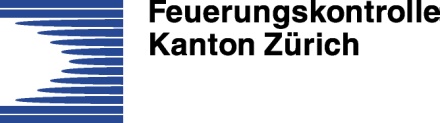 Rapport amtliche Holzfeuerungskontrolle Rapport amtliche Holzfeuerungskontrolle Rapport amtliche Holzfeuerungskontrolle Rapport amtliche Holzfeuerungskontrolle Rapport amtliche Holzfeuerungskontrolle Rapport amtliche Holzfeuerungskontrolle Rapport amtliche Holzfeuerungskontrolle Rapport amtliche Holzfeuerungskontrolle Rapport amtliche Holzfeuerungskontrolle Rapport amtliche Holzfeuerungskontrolle Rapport amtliche Holzfeuerungskontrolle Rapport amtliche Holzfeuerungskontrolle Rapport amtliche Holzfeuerungskontrolle Rapport amtliche Holzfeuerungskontrolle Rapport amtliche Holzfeuerungskontrolle Rapport amtliche Holzfeuerungskontrolle Rapport amtliche Holzfeuerungskontrolle Rapport amtliche Holzfeuerungskontrolle Rapport amtliche Holzfeuerungskontrolle Rapport amtliche Holzfeuerungskontrolle Rapport amtliche Holzfeuerungskontrolle Rapport amtliche Holzfeuerungskontrolle Rapport amtliche Holzfeuerungskontrolle Rapport amtliche Holzfeuerungskontrolle Rapport amtliche Holzfeuerungskontrolle Rapport amtliche Holzfeuerungskontrolle  Amtliche Servicekontrolle Amtliche Servicekontrolle Amtliche Servicekontrolle Amtliche Servicekontrolle Amtliche Servicekontrolle Amtliche Servicekontrolle Amtliche Servicekontrolle Amtliche Servicekontrolle periodische Kontrolle periodische Kontrolle periodische Kontrolle periodische Kontrolle Nachkontrolle Nachkontrolle Nachkontrolle Nachkontrolle Nachkontrolle Nachkontrolle Nachkontrolle Nachkontrolle NachkontrolleAnlagestandortAnlagestandortAnlagestandortEigentümer     BetreiberEigentümer     BetreiberEigentümer     BetreiberEigentümer     BetreiberEigentümer     BetreiberEigentümer     BetreiberEigentümer     BetreiberEigentümer     BetreiberEigentümer     BetreiberEigentümer     BetreiberEigentümer     BetreiberEigentümer     BetreiberEigentümer     BetreiberZusatzadresseZusatzadresseZusatzadresseZusatzadresseZusatzadresseZusatzadresseZusatzadresseZusatzadresseZusatzadresseZusatzadresseName VornameName VornameName VornameStrasseStrasseStrassePLZ / OrtPLZ / OrtPLZ / OrtTelefonTelefonTelefon EFH         MFH         EFH         MFH         EFH         MFH         Wohnung Wohnung Wohnung Wohnung Wohnung Wohnung Wohnung Wohnung Wohnung Wohnung Wohnung Wohnung Wohnung Abwart    Mieter    Verwaltung    Betreiber Abwart    Mieter    Verwaltung    Betreiber Abwart    Mieter    Verwaltung    Betreiber Abwart    Mieter    Verwaltung    Betreiber Abwart    Mieter    Verwaltung    Betreiber Abwart    Mieter    Verwaltung    Betreiber Abwart    Mieter    Verwaltung    Betreiber Abwart    Mieter    Verwaltung    Betreiber Abwart    Mieter    Verwaltung    Betreiber Abwart    Mieter    Verwaltung    BetreiberAnlagedatenAnlagedatenAnlagedatenAnlagedatenAnlagedatenAnlagedatenAnlagedatenAnlagedatenAnlagedatenAnlagedatenAnlagedatenAnlagedatenAnlagedatenAnlagedatenAnlagedatenAnlagedatenAnlagedatenAnlagedatenAnlagedatenAnlagedatenAnlagedatenAnlagedatenAnlagedatenAnlagedatenAnlagedatenAnlagedatenArt der AnlageArt der Anlage Zentrale Feuerung Zentrale Feuerung Zentrale Feuerung Zentrale Feuerung Zentrale Feuerung Zentrale Feuerung Zentrale Feuerung Einzelraumfeuerung Einzelraumfeuerung Einzelraumfeuerung Einzelraumfeuerung Einzelraumfeuerung Einzelraumfeuerung Einzelraumfeuerung Einzelraumfeuerung Einzelraumfeuerung Einzelraumfeuerung Einzelraumfeuerung Einzelraumfeuerung Einzelraumfeuerung Einzelraumfeuerung Einzelraumfeuerung Einzelraumfeuerung EinzelraumfeuerungBrennstoffBrennstoff Stückholz Stückholz Stückholz Schnitzel Schnitzel Schnitzel Schnitzel Pellet Pellet Pellet Pellet Pellet Herd Herd Herd Ofen Ofen Ofen Ofen Cheminée Cheminée Cheminée Cheminée CheminéeBeschickungBeschickung Hand Hand Hand automatisch automatisch automatisch automatisch Kombination Kombination Kombination Kombination Kombination Kombination Kombination Kombination Kombination Wärmeverbund Wärmeverbund Wärmeverbund Wärmeverbund Wärmeverbund Wärmeverbund Wärmeverbund WärmeverbundFabrikat:Fabrikat:Fabrikat:Fabrikat:Fabrikat:Fabrikat:Fabrikat:Typ:Typ:Typ:Typ:Typ:Typ:Typ:Typ:Typ:Typ:Typ:Typ:Baujahr:Baujahr:Baujahr:Baujahr:Leistung (FWL):Leistung (FWL):Leistung (FWL):ZubehörZubehörWärmespeicher    ja Wärmespeicher    ja Wärmespeicher    ja Wärmespeicher    ja Wärmespeicher    ja Wärmespeicher    ja Wärmespeicher    ja Wärmespeicher              m3Wärmespeicher              m3Wärmespeicher              m3Wärmespeicher              m3Wärmespeicher              m3Wärmespeicher              m3Wärmespeicher              m3Wärmespeicher              m3Wärmespeicher              m3Wärmespeicher              m3BetriebBetrieb Ein/Aus-Betrieb Ein/Aus-Betrieb Ein/Aus-Betrieb Ein/Aus-Betrieb Ein/Aus-Betrieb Ein/Aus-Betrieb Ein/Aus-Betrieb automatische Zündung automatische Zündung automatische Zündung automatische Zündung automatische Zündung automatische Zündung automatische Zündung automatische Zündung automatische Zündung automatische Zündung automatische Zündung automatische Zündung automatische Zündung Glutbettunterhalt max. 4 h Glutbettunterhalt max. 4 h Glutbettunterhalt max. 4 h Glutbettunterhalt max. 4 hAustrittshöhe KaminAustrittshöhe Kamin über First in m: über First in m: über First in m: über First in m: über First in m: über First in m: über First in m: in Dachfläche in m: in Dachfläche in m: in Dachfläche in m: in Dachfläche in m: in Dachfläche in m: in Dachfläche in m: in Dachfläche in m: in Dachfläche in m: in Dachfläche in m: in Dachfläche in m: in Dachfläche in m: in Dachfläche in m: in Dachfläche in m: auf Flachdach in m: auf Flachdach in m: auf Flachdach in m: auf Flachdach in m:Aschekontrolle / Ausbrand  (visuell)Aschekontrolle / Ausbrand  (visuell)Aschekontrolle / Ausbrand  (visuell)Aschekontrolle / Ausbrand  (visuell)Aschekontrolle / Ausbrand  (visuell)Aschekontrolle / Ausbrand  (visuell)Aschekontrolle / Ausbrand  (visuell)Aschekontrolle / Ausbrand  (visuell)Aschekontrolle / Ausbrand  (visuell)Aschekontrolle / Ausbrand  (visuell)Aschekontrolle / Ausbrand  (visuell)Aschekontrolle / Ausbrand  (visuell)Aschekontrolle / Ausbrand  (visuell)Aschekontrolle / Ausbrand  (visuell)Aschekontrolle / Ausbrand  (visuell)Aschekontrolle / Ausbrand  (visuell)Aschekontrolle / Ausbrand  (visuell)Aschekontrolle / Ausbrand  (visuell)Aschekontrolle / Ausbrand  (visuell)Aschekontrolle / Ausbrand  (visuell)Aschekontrolle / Ausbrand  (visuell)Aschekontrolle / Ausbrand  (visuell)Aschekontrolle / Ausbrand  (visuell)Aschekontrolle / Ausbrand  (visuell) weiss /grau schwarz schwarz schwarz ohne Rückstände ohne Rückstände ohne Rückstände ohne Rückstände ohne Rückstände ohne Rückstände ohne Rückstände Metall / Alu Metall / Alu Metall / Alu Metall / Alu Metall / Alu Metall / Alu Metall / Alu Kunststoff Kunststoff Kunststoff Kunststoff Kunststoff Kunststoff andere Farbe andere Farbe andere Farbe andere Farbe mit Rückstände mit Rückstände mit Rückstände mit Rückstände mit Rückstände mit Rückstände mit Rückstände Textilresten Textilresten Textilresten Textilresten Textilresten TextilrestenBrennstoff / BrennstofflagerBrennstoff / BrennstofflagerBrennstoff / BrennstofflagerBrennstoff / BrennstofflagerBrennstoff / BrennstofflagerBrennstoff / BrennstofflagerBrennstoff / BrennstofflagerBrennstoff / BrennstofflagerBrennstoff / BrennstofflagerBrennstoff / BrennstofflagerBrennstoff / BrennstofflagerBrennstoff / BrennstofflagerBrennstoff / BrennstofflagerBrennstoff / BrennstofflagerBrennstoff / BrennstofflagerBrennstoff / BrennstofflagerBrennstoff / BrennstofflagerBrennstoff / BrennstofflagerBrennstoff / BrennstofflagerBrennstoff / BrennstofflagerBrennstoff / BrennstofflagerBrennstoff / BrennstofflagerBrennstoff / BrennstofflagerBrennstoff / BrennstofflagerBrennstoff / BrennstofflagerBrennstoff / Brennstofflager zugelassen  zugelassen  zugelassen  Stückholz naturbelassen Stückholz naturbelassen Stückholz naturbelassen Stückholz naturbelassen Stückholz naturbelassen Stückholz naturbelassen Stückholz naturbelassen Stückholz naturbelassen Schnitzel  Schnitzel  Schnitzel  Schnitzel  Pellets  zertifiziert Pellets  zertifiziert Pellets  zertifiziert Pellets  zertifiziert Pellets  zertifiziert Pellets  zertifiziert Pellets  zertifiziert Pellets  zertifiziert Pellets  zertifiziert Briketts Briketts nicht zugelassen nicht zugelassen nicht zugelassen z.B. Altholz, behandeltes Holz, Div. Abfälle etc. z.B. Altholz, behandeltes Holz, Div. Abfälle etc. z.B. Altholz, behandeltes Holz, Div. Abfälle etc. z.B. Altholz, behandeltes Holz, Div. Abfälle etc. z.B. Altholz, behandeltes Holz, Div. Abfälle etc. z.B. Altholz, behandeltes Holz, Div. Abfälle etc. z.B. Altholz, behandeltes Holz, Div. Abfälle etc. z.B. Altholz, behandeltes Holz, Div. Abfälle etc. z.B. Altholz, behandeltes Holz, Div. Abfälle etc. z.B. Altholz, behandeltes Holz, Div. Abfälle etc. z.B. Altholz, behandeltes Holz, Div. Abfälle etc. z.B. Altholz, behandeltes Holz, Div. Abfälle etc. z.B. Altholz, behandeltes Holz, Div. Abfälle etc. z.B. Altholz, behandeltes Holz, Div. Abfälle etc. trocken trocken trocken feucht feucht feucht feucht feucht feucht feuchtHolzfeuchte in %Holzfeuchte in %Holzfeuchte in %Holzfeuchte in %Holzfeuchte in %Holzfeuchte in %Holzfeuchte in %Holzfeuchte in %Holzfeuchte in %Holzfeuchte in %Holzfeuchte in %Holzfeuchte in %Holzfeuchte in %Holzfeuchte in %Holzfeuchte in %Holzfeuchte in %Jahresbedarf                                             m3  oder  kgJahresbedarf                                             m3  oder  kgJahresbedarf                                             m3  oder  kgJahresbedarf                                             m3  oder  kgJahresbedarf                                             m3  oder  kgJahresbedarf                                             m3  oder  kgJahresbedarf                                             m3  oder  kgJahresbedarf                                             m3  oder  kgJahresbedarf                                             m3  oder  kgJahresbedarf                                             m3  oder  kg separater Lagerraum separater Lagerraum separater Lagerraum separater Lagerraum separater Lagerraum separater Lagerraum separater Lagerraum separater Lagerraum Wetter geschützt Wetter geschützt Wetter geschützt Wetter geschützt Wetter geschützt Wetter geschütztLagerdauer:           JahreLagerdauer:           JahreCO-Messung bei Zentralheizung ≤ 70 kW FWLCO-Messung bei Zentralheizung ≤ 70 kW FWLCO-Messung bei Zentralheizung ≤ 70 kW FWLCO-Messung bei Zentralheizung ≤ 70 kW FWLCO-Messung bei Zentralheizung ≤ 70 kW FWLCO-Messung bei Zentralheizung ≤ 70 kW FWLCO-Messung bei Zentralheizung ≤ 70 kW FWLCO-Messung bei Zentralheizung ≤ 70 kW FWLCO-Messung bei Zentralheizung ≤ 70 kW FWLCO-Messung bei Zentralheizung ≤ 70 kW FWLCO-Messung bei Zentralheizung ≤ 70 kW FWLCO-Messung bei Zentralheizung ≤ 70 kW FWLCO-Messung bei Zentralheizung ≤ 70 kW FWLCO-Messung bei Zentralheizung ≤ 70 kW FWLCO-Messung bei Zentralheizung ≤ 70 kW FWLCO-Messung bei Zentralheizung ≤ 70 kW FWLCO-Messung bei Zentralheizung ≤ 70 kW FWLCO-Messung bei Zentralheizung ≤ 70 kW FWLCO-Messung bei Zentralheizung ≤ 70 kW FWLCO-Messung bei Zentralheizung ≤ 70 kW FWLCO-Messung bei Zentralheizung ≤ 70 kW FWLCO-Messung bei Zentralheizung ≤ 70 kW FWLCO-Messung bei Zentralheizung ≤ 70 kW FWLCO-Messung bei Zentralheizung ≤ 70 kW FWLCO-Messung bei Zentralheizung ≤ 70 kW FWLCO-Messung bei Zentralheizung ≤ 70 kW FWLCO-Messwert                                      mg/m3 bei 13% O2  (30 Minuten-Mittelwert)CO-Messwert                                      mg/m3 bei 13% O2  (30 Minuten-Mittelwert)CO-Messwert                                      mg/m3 bei 13% O2  (30 Minuten-Mittelwert)CO-Messwert                                      mg/m3 bei 13% O2  (30 Minuten-Mittelwert)CO-Messwert                                      mg/m3 bei 13% O2  (30 Minuten-Mittelwert)CO-Messwert                                      mg/m3 bei 13% O2  (30 Minuten-Mittelwert)CO-Messwert                                      mg/m3 bei 13% O2  (30 Minuten-Mittelwert)CO-Messwert                                      mg/m3 bei 13% O2  (30 Minuten-Mittelwert)CO-Messwert                                      mg/m3 bei 13% O2  (30 Minuten-Mittelwert)CO-Messwert                                      mg/m3 bei 13% O2  (30 Minuten-Mittelwert)CO-Messwert                                      mg/m3 bei 13% O2  (30 Minuten-Mittelwert)CO-Messwert                                      mg/m3 bei 13% O2  (30 Minuten-Mittelwert)CO-Messwert                                      mg/m3 bei 13% O2  (30 Minuten-Mittelwert)CO-Messwert                                      mg/m3 bei 13% O2  (30 Minuten-Mittelwert)CO-Messwert                                      mg/m3 bei 13% O2  (30 Minuten-Mittelwert)CO-Messwert                                      mg/m3 bei 13% O2  (30 Minuten-Mittelwert)CO-Messwert                                      mg/m3 bei 13% O2  (30 Minuten-Mittelwert)CO-Messwert                                      mg/m3 bei 13% O2  (30 Minuten-Mittelwert)CO-Messwert                                      mg/m3 bei 13% O2  (30 Minuten-Mittelwert)CO-Messwert                                      mg/m3 bei 13% O2  (30 Minuten-Mittelwert)CO-Messwert                                      mg/m3 bei 13% O2  (30 Minuten-Mittelwert)CO-Messwert                                      mg/m3 bei 13% O2  (30 Minuten-Mittelwert)CO-Messwert                                      mg/m3 bei 13% O2  (30 Minuten-Mittelwert)CO-Messwert                                      mg/m3 bei 13% O2  (30 Minuten-Mittelwert)CO-Messwert                                      mg/m3 bei 13% O2  (30 Minuten-Mittelwert)CO-Messwert                                      mg/m3 bei 13% O2  (30 Minuten-Mittelwert)Rauch:   Ja    Nein    WasserdampfRauch:   Ja    Nein    WasserdampfRauch:   Ja    Nein    WasserdampfRauch:   Ja    Nein    WasserdampfRauch:   Ja    Nein    WasserdampfRauch:   Ja    Nein    WasserdampfRauch:   Ja    Nein    WasserdampfRauch:   Ja    Nein    WasserdampfFarbe:  Farbe:  Farbe:  Farbe:  Farbe:   Lästiger Geruch   Lästiger Geruch   Lästiger Geruch   Lästiger Geruch   Lästiger Geruch   Lästiger Geruch   Lästiger Geruch   Lästiger Geruch   Lästiger Geruch   Lästiger Geruch   Lästiger Geruch   Lästiger Geruch   Lästiger Geruch  Beurteilung	Beurteilung	i. O.Abweichungen / Mängel (Beurteilung Vorort)Abweichungen / Mängel (Beurteilung Vorort)Abweichungen / Mängel (Beurteilung Vorort)Abweichungen / Mängel (Beurteilung Vorort)Abweichungen / Mängel (Beurteilung Vorort)Abweichungen / Mängel (Beurteilung Vorort)Abweichungen / Mängel (Beurteilung Vorort)Abweichungen / Mängel (Beurteilung Vorort)Abweichungen / Mängel (Beurteilung Vorort)Abweichungen / Mängel (Beurteilung Vorort)Abweichungen / Mängel (Beurteilung Vorort)Abweichungen / Mängel (Beurteilung Vorort)Abweichungen / Mängel (Beurteilung Vorort)Abweichungen / Mängel (Beurteilung Vorort)Abweichungen / Mängel (Beurteilung Vorort)Abweichungen / Mängel (Beurteilung Vorort)Abweichungen / Mängel (Beurteilung Vorort)Abweichungen / Mängel (Beurteilung Vorort)Abweichungen / Mängel (Beurteilung Vorort)Abweichungen / Mängel (Beurteilung Vorort)Abweichungen / Mängel (Beurteilung Vorort)Abweichungen / Mängel (Beurteilung Vorort)Abweichungen / Mängel (Beurteilung Vorort)Anlage Anlage  ungenügende Frischluftversorgung   kein Wärmespeicher  schlecht gewartet   defekt ungenügende Frischluftversorgung   kein Wärmespeicher  schlecht gewartet   defekt ungenügende Frischluftversorgung   kein Wärmespeicher  schlecht gewartet   defekt ungenügende Frischluftversorgung   kein Wärmespeicher  schlecht gewartet   defekt ungenügende Frischluftversorgung   kein Wärmespeicher  schlecht gewartet   defekt ungenügende Frischluftversorgung   kein Wärmespeicher  schlecht gewartet   defekt ungenügende Frischluftversorgung   kein Wärmespeicher  schlecht gewartet   defekt ungenügende Frischluftversorgung   kein Wärmespeicher  schlecht gewartet   defekt ungenügende Frischluftversorgung   kein Wärmespeicher  schlecht gewartet   defekt ungenügende Frischluftversorgung   kein Wärmespeicher  schlecht gewartet   defekt ungenügende Frischluftversorgung   kein Wärmespeicher  schlecht gewartet   defekt ungenügende Frischluftversorgung   kein Wärmespeicher  schlecht gewartet   defekt ungenügende Frischluftversorgung   kein Wärmespeicher  schlecht gewartet   defekt ungenügende Frischluftversorgung   kein Wärmespeicher  schlecht gewartet   defekt ungenügende Frischluftversorgung   kein Wärmespeicher  schlecht gewartet   defekt ungenügende Frischluftversorgung   kein Wärmespeicher  schlecht gewartet   defekt ungenügende Frischluftversorgung   kein Wärmespeicher  schlecht gewartet   defekt ungenügende Frischluftversorgung   kein Wärmespeicher  schlecht gewartet   defekt ungenügende Frischluftversorgung   kein Wärmespeicher  schlecht gewartet   defekt ungenügende Frischluftversorgung   kein Wärmespeicher  schlecht gewartet   defekt ungenügende Frischluftversorgung   kein Wärmespeicher  schlecht gewartet   defekt ungenügende Frischluftversorgung   kein Wärmespeicher  schlecht gewartet   defekt ungenügende Frischluftversorgung   kein Wärmespeicher  schlecht gewartet   defektBetriebBetrieb falsch beschickt/bedient   Glutbettunterhalt > 4h      mehr als 2 Anfeuerphasen pro Tag falsch beschickt/bedient   Glutbettunterhalt > 4h      mehr als 2 Anfeuerphasen pro Tag falsch beschickt/bedient   Glutbettunterhalt > 4h      mehr als 2 Anfeuerphasen pro Tag falsch beschickt/bedient   Glutbettunterhalt > 4h      mehr als 2 Anfeuerphasen pro Tag falsch beschickt/bedient   Glutbettunterhalt > 4h      mehr als 2 Anfeuerphasen pro Tag falsch beschickt/bedient   Glutbettunterhalt > 4h      mehr als 2 Anfeuerphasen pro Tag falsch beschickt/bedient   Glutbettunterhalt > 4h      mehr als 2 Anfeuerphasen pro Tag falsch beschickt/bedient   Glutbettunterhalt > 4h      mehr als 2 Anfeuerphasen pro Tag falsch beschickt/bedient   Glutbettunterhalt > 4h      mehr als 2 Anfeuerphasen pro Tag falsch beschickt/bedient   Glutbettunterhalt > 4h      mehr als 2 Anfeuerphasen pro Tag falsch beschickt/bedient   Glutbettunterhalt > 4h      mehr als 2 Anfeuerphasen pro Tag falsch beschickt/bedient   Glutbettunterhalt > 4h      mehr als 2 Anfeuerphasen pro Tag falsch beschickt/bedient   Glutbettunterhalt > 4h      mehr als 2 Anfeuerphasen pro Tag falsch beschickt/bedient   Glutbettunterhalt > 4h      mehr als 2 Anfeuerphasen pro Tag falsch beschickt/bedient   Glutbettunterhalt > 4h      mehr als 2 Anfeuerphasen pro Tag falsch beschickt/bedient   Glutbettunterhalt > 4h      mehr als 2 Anfeuerphasen pro Tag falsch beschickt/bedient   Glutbettunterhalt > 4h      mehr als 2 Anfeuerphasen pro Tag falsch beschickt/bedient   Glutbettunterhalt > 4h      mehr als 2 Anfeuerphasen pro Tag falsch beschickt/bedient   Glutbettunterhalt > 4h      mehr als 2 Anfeuerphasen pro Tag falsch beschickt/bedient   Glutbettunterhalt > 4h      mehr als 2 Anfeuerphasen pro Tag falsch beschickt/bedient   Glutbettunterhalt > 4h      mehr als 2 Anfeuerphasen pro Tag falsch beschickt/bedient   Glutbettunterhalt > 4h      mehr als 2 Anfeuerphasen pro Tag falsch beschickt/bedient   Glutbettunterhalt > 4h      mehr als 2 Anfeuerphasen pro TagBrennstofflagerBrennstofflager zu klein       kein trockener Ort / feucht            Ungeeignet       Mangelhaft zu klein       kein trockener Ort / feucht            Ungeeignet       Mangelhaft zu klein       kein trockener Ort / feucht            Ungeeignet       Mangelhaft zu klein       kein trockener Ort / feucht            Ungeeignet       Mangelhaft zu klein       kein trockener Ort / feucht            Ungeeignet       Mangelhaft zu klein       kein trockener Ort / feucht            Ungeeignet       Mangelhaft zu klein       kein trockener Ort / feucht            Ungeeignet       Mangelhaft zu klein       kein trockener Ort / feucht            Ungeeignet       Mangelhaft zu klein       kein trockener Ort / feucht            Ungeeignet       Mangelhaft zu klein       kein trockener Ort / feucht            Ungeeignet       Mangelhaft zu klein       kein trockener Ort / feucht            Ungeeignet       Mangelhaft zu klein       kein trockener Ort / feucht            Ungeeignet       Mangelhaft zu klein       kein trockener Ort / feucht            Ungeeignet       Mangelhaft zu klein       kein trockener Ort / feucht            Ungeeignet       Mangelhaft zu klein       kein trockener Ort / feucht            Ungeeignet       Mangelhaft zu klein       kein trockener Ort / feucht            Ungeeignet       Mangelhaft zu klein       kein trockener Ort / feucht            Ungeeignet       Mangelhaft zu klein       kein trockener Ort / feucht            Ungeeignet       Mangelhaft zu klein       kein trockener Ort / feucht            Ungeeignet       Mangelhaft zu klein       kein trockener Ort / feucht            Ungeeignet       Mangelhaft zu klein       kein trockener Ort / feucht            Ungeeignet       Mangelhaft zu klein       kein trockener Ort / feucht            Ungeeignet       Mangelhaft zu klein       kein trockener Ort / feucht            Ungeeignet       MangelhaftBrennstoffBrennstoff darf nicht verbrannt werden   Art/Qualität ungeeignet  (zu grob/fein)   zu feucht  darf nicht verbrannt werden   Art/Qualität ungeeignet  (zu grob/fein)   zu feucht  darf nicht verbrannt werden   Art/Qualität ungeeignet  (zu grob/fein)   zu feucht  darf nicht verbrannt werden   Art/Qualität ungeeignet  (zu grob/fein)   zu feucht  darf nicht verbrannt werden   Art/Qualität ungeeignet  (zu grob/fein)   zu feucht  darf nicht verbrannt werden   Art/Qualität ungeeignet  (zu grob/fein)   zu feucht  darf nicht verbrannt werden   Art/Qualität ungeeignet  (zu grob/fein)   zu feucht  darf nicht verbrannt werden   Art/Qualität ungeeignet  (zu grob/fein)   zu feucht  darf nicht verbrannt werden   Art/Qualität ungeeignet  (zu grob/fein)   zu feucht  darf nicht verbrannt werden   Art/Qualität ungeeignet  (zu grob/fein)   zu feucht  darf nicht verbrannt werden   Art/Qualität ungeeignet  (zu grob/fein)   zu feucht  darf nicht verbrannt werden   Art/Qualität ungeeignet  (zu grob/fein)   zu feucht  darf nicht verbrannt werden   Art/Qualität ungeeignet  (zu grob/fein)   zu feucht  darf nicht verbrannt werden   Art/Qualität ungeeignet  (zu grob/fein)   zu feucht  darf nicht verbrannt werden   Art/Qualität ungeeignet  (zu grob/fein)   zu feucht  darf nicht verbrannt werden   Art/Qualität ungeeignet  (zu grob/fein)   zu feucht  darf nicht verbrannt werden   Art/Qualität ungeeignet  (zu grob/fein)   zu feucht  darf nicht verbrannt werden   Art/Qualität ungeeignet  (zu grob/fein)   zu feucht  darf nicht verbrannt werden   Art/Qualität ungeeignet  (zu grob/fein)   zu feucht  darf nicht verbrannt werden   Art/Qualität ungeeignet  (zu grob/fein)   zu feucht  darf nicht verbrannt werden   Art/Qualität ungeeignet  (zu grob/fein)   zu feucht  darf nicht verbrannt werden   Art/Qualität ungeeignet  (zu grob/fein)   zu feucht  darf nicht verbrannt werden   Art/Qualität ungeeignet  (zu grob/fein)   zu feucht AscheAsche unzulässige Rückstände        unzulässige Rückstände        unzulässige Rückstände        unzulässige Rückstände        unzulässige Rückstände        unzulässige Rückstände        unzulässige Rückstände        unzulässige Rückstände        unzulässige Rückstände        unzulässige Rückstände        unzulässige Rückstände        unzulässige Rückstände        unzulässige Rückstände        unzulässige Rückstände        unzulässige Rückstände        unzulässige Rückstände        unzulässige Rückstände        unzulässige Rückstände        unzulässige Rückstände        unzulässige Rückstände        unzulässige Rückstände        unzulässige Rückstände        unzulässige Rückstände       VerbrennungsraumVerbrennungsraum schwarz/russig       schlecht gewartet       defekt schwarz/russig       schlecht gewartet       defekt schwarz/russig       schlecht gewartet       defekt schwarz/russig       schlecht gewartet       defekt schwarz/russig       schlecht gewartet       defekt schwarz/russig       schlecht gewartet       defekt schwarz/russig       schlecht gewartet       defekt schwarz/russig       schlecht gewartet       defekt schwarz/russig       schlecht gewartet       defekt schwarz/russig       schlecht gewartet       defekt schwarz/russig       schlecht gewartet       defekt schwarz/russig       schlecht gewartet       defekt schwarz/russig       schlecht gewartet       defekt schwarz/russig       schlecht gewartet       defekt schwarz/russig       schlecht gewartet       defekt schwarz/russig       schlecht gewartet       defekt schwarz/russig       schlecht gewartet       defekt schwarz/russig       schlecht gewartet       defekt schwarz/russig       schlecht gewartet       defekt schwarz/russig       schlecht gewartet       defekt schwarz/russig       schlecht gewartet       defekt schwarz/russig       schlecht gewartet       defekt schwarz/russig       schlecht gewartet       defektAbgasanlageAbgasanlage Russ/Ablagerung weisen auf schlechten Betrieb hin      Austrittshöhe zu tief      defekt Russ/Ablagerung weisen auf schlechten Betrieb hin      Austrittshöhe zu tief      defekt Russ/Ablagerung weisen auf schlechten Betrieb hin      Austrittshöhe zu tief      defekt Russ/Ablagerung weisen auf schlechten Betrieb hin      Austrittshöhe zu tief      defekt Russ/Ablagerung weisen auf schlechten Betrieb hin      Austrittshöhe zu tief      defekt Russ/Ablagerung weisen auf schlechten Betrieb hin      Austrittshöhe zu tief      defekt Russ/Ablagerung weisen auf schlechten Betrieb hin      Austrittshöhe zu tief      defekt Russ/Ablagerung weisen auf schlechten Betrieb hin      Austrittshöhe zu tief      defekt Russ/Ablagerung weisen auf schlechten Betrieb hin      Austrittshöhe zu tief      defekt Russ/Ablagerung weisen auf schlechten Betrieb hin      Austrittshöhe zu tief      defekt Russ/Ablagerung weisen auf schlechten Betrieb hin      Austrittshöhe zu tief      defekt Russ/Ablagerung weisen auf schlechten Betrieb hin      Austrittshöhe zu tief      defekt Russ/Ablagerung weisen auf schlechten Betrieb hin      Austrittshöhe zu tief      defekt Russ/Ablagerung weisen auf schlechten Betrieb hin      Austrittshöhe zu tief      defekt Russ/Ablagerung weisen auf schlechten Betrieb hin      Austrittshöhe zu tief      defekt Russ/Ablagerung weisen auf schlechten Betrieb hin      Austrittshöhe zu tief      defekt Russ/Ablagerung weisen auf schlechten Betrieb hin      Austrittshöhe zu tief      defekt Russ/Ablagerung weisen auf schlechten Betrieb hin      Austrittshöhe zu tief      defekt Russ/Ablagerung weisen auf schlechten Betrieb hin      Austrittshöhe zu tief      defekt Russ/Ablagerung weisen auf schlechten Betrieb hin      Austrittshöhe zu tief      defekt Russ/Ablagerung weisen auf schlechten Betrieb hin      Austrittshöhe zu tief      defekt Russ/Ablagerung weisen auf schlechten Betrieb hin      Austrittshöhe zu tief      defekt Russ/Ablagerung weisen auf schlechten Betrieb hin      Austrittshöhe zu tief      defektEmissionenEmissionen CO Grenzwert überschritten      Rauch      Lästiger Geruch       CO Grenzwert überschritten      Rauch      Lästiger Geruch       CO Grenzwert überschritten      Rauch      Lästiger Geruch       CO Grenzwert überschritten      Rauch      Lästiger Geruch       CO Grenzwert überschritten      Rauch      Lästiger Geruch       CO Grenzwert überschritten      Rauch      Lästiger Geruch       CO Grenzwert überschritten      Rauch      Lästiger Geruch       CO Grenzwert überschritten      Rauch      Lästiger Geruch       CO Grenzwert überschritten      Rauch      Lästiger Geruch       CO Grenzwert überschritten      Rauch      Lästiger Geruch       CO Grenzwert überschritten      Rauch      Lästiger Geruch       CO Grenzwert überschritten      Rauch      Lästiger Geruch       CO Grenzwert überschritten      Rauch      Lästiger Geruch       CO Grenzwert überschritten      Rauch      Lästiger Geruch       CO Grenzwert überschritten      Rauch      Lästiger Geruch       CO Grenzwert überschritten      Rauch      Lästiger Geruch       CO Grenzwert überschritten      Rauch      Lästiger Geruch       CO Grenzwert überschritten      Rauch      Lästiger Geruch       CO Grenzwert überschritten      Rauch      Lästiger Geruch       CO Grenzwert überschritten      Rauch      Lästiger Geruch       CO Grenzwert überschritten      Rauch      Lästiger Geruch       CO Grenzwert überschritten      Rauch      Lästiger Geruch       CO Grenzwert überschritten      Rauch      Lästiger Geruch      Anlage / BetriebAnlage / Betrieb Mängel Mängel Mängel Mängel Mängel Mängel Mängel Mängel Mängel Mängel Mängel Mängel Mängel Mängel Mängel Mängel Mängel Mängel Mängel Mängel Mängel Mängel MängelBemerkungen .................................................................................................................................................................................................................................................................................................................................................................................................................................................................................................................................................................Bemerkungen .................................................................................................................................................................................................................................................................................................................................................................................................................................................................................................................................................................Bemerkungen .................................................................................................................................................................................................................................................................................................................................................................................................................................................................................................................................................................Bemerkungen .................................................................................................................................................................................................................................................................................................................................................................................................................................................................................................................................................................Bemerkungen .................................................................................................................................................................................................................................................................................................................................................................................................................................................................................................................................................................Bemerkungen .................................................................................................................................................................................................................................................................................................................................................................................................................................................................................................................................................................Bemerkungen .................................................................................................................................................................................................................................................................................................................................................................................................................................................................................................................................................................Bemerkungen .................................................................................................................................................................................................................................................................................................................................................................................................................................................................................................................................................................Bemerkungen .................................................................................................................................................................................................................................................................................................................................................................................................................................................................................................................................................................Bemerkungen .................................................................................................................................................................................................................................................................................................................................................................................................................................................................................................................................................................Bemerkungen .................................................................................................................................................................................................................................................................................................................................................................................................................................................................................................................................................................Bemerkungen .................................................................................................................................................................................................................................................................................................................................................................................................................................................................................................................................................................Bemerkungen .................................................................................................................................................................................................................................................................................................................................................................................................................................................................................................................................................................Bemerkungen .................................................................................................................................................................................................................................................................................................................................................................................................................................................................................................................................................................Bemerkungen .................................................................................................................................................................................................................................................................................................................................................................................................................................................................................................................................................................Bemerkungen .................................................................................................................................................................................................................................................................................................................................................................................................................................................................................................................................................................Bemerkungen .................................................................................................................................................................................................................................................................................................................................................................................................................................................................................................................................................................Bemerkungen .................................................................................................................................................................................................................................................................................................................................................................................................................................................................................................................................................................Bemerkungen .................................................................................................................................................................................................................................................................................................................................................................................................................................................................................................................................................................Bemerkungen .................................................................................................................................................................................................................................................................................................................................................................................................................................................................................................................................................................Bemerkungen .................................................................................................................................................................................................................................................................................................................................................................................................................................................................................................................................................................Bemerkungen .................................................................................................................................................................................................................................................................................................................................................................................................................................................................................................................................................................Bemerkungen .................................................................................................................................................................................................................................................................................................................................................................................................................................................................................................................................................................Bemerkungen .................................................................................................................................................................................................................................................................................................................................................................................................................................................................................................................................................................Bemerkungen .................................................................................................................................................................................................................................................................................................................................................................................................................................................................................................................................................................Bemerkungen .................................................................................................................................................................................................................................................................................................................................................................................................................................................................................................................................................................Ort, DatumOrt, DatumOrt, DatumOrt, DatumOrt, DatumOrt, DatumAdresse, Unterschrift und FEUKO-Nr. KontrollpersonAdresse, Unterschrift und FEUKO-Nr. KontrollpersonAdresse, Unterschrift und FEUKO-Nr. KontrollpersonAdresse, Unterschrift und FEUKO-Nr. KontrollpersonAdresse, Unterschrift und FEUKO-Nr. KontrollpersonAdresse, Unterschrift und FEUKO-Nr. KontrollpersonAdresse, Unterschrift und FEUKO-Nr. KontrollpersonAdresse, Unterschrift und FEUKO-Nr. KontrollpersonAdresse, Unterschrift und FEUKO-Nr. KontrollpersonAdresse, Unterschrift und FEUKO-Nr. KontrollpersonAdresse, Unterschrift und FEUKO-Nr. KontrollpersonAdresse, Unterschrift und FEUKO-Nr. KontrollpersonAdresse, Unterschrift und FEUKO-Nr. KontrollpersonAdresse, Unterschrift und FEUKO-Nr. KontrollpersonUnterschrift Eigentümer/BetreiberUnterschrift Eigentümer/BetreiberUnterschrift Eigentümer/BetreiberUnterschrift Eigentümer/BetreiberUnterschrift Eigentümer/BetreiberUnterschrift Eigentümer/Betreiber